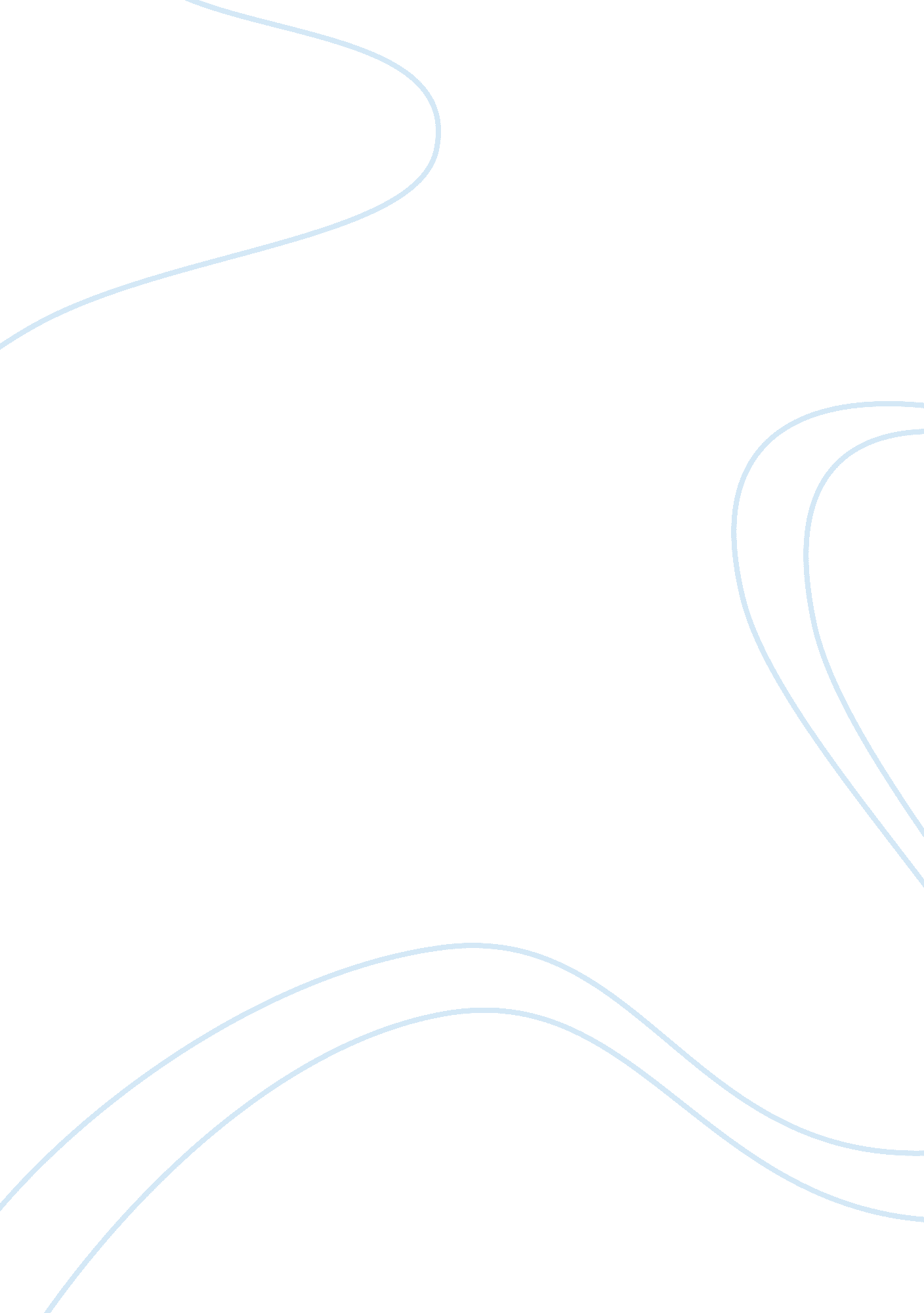 Principles of management google organization report commerce essay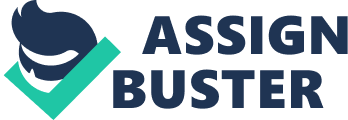 Google Inc headquartered in Mountain View, California, is a engineering company that maintains an index of web sites and other online content. Its mark market consists of basic consumers, advertizers and other content suppliers. Sergey Brin and Larry Page who were pupils at Stanford University founded Google back in 1998. The company 's name was coined from the mathematical term, googol. Their simple thought for constructing their school 's hunt engine has grown to be the largest hunt engine globally. The Company, which has witnessed exponential growing over the old ages, was officially incorporated in the same twelvemonth. However, it went public on the New York Stock Exchange through an initial public offering in 2004. Since so, the company has widely expanded its merchandises portfolio. These include online concern solutions, consumer applications and on-line advertisement ( Yahoo Finance 1 ) . Google 's Mission is to form information from the universe in a mode that makes it universally accessible and utile. As portion of this mission, the company strives to make good for all its users, clients and the whole universe. Google farther strives to cognize everything in order to make the right thing. However, harmonizing to Larry Page the company is still a long manner from that. Sergey Brin asserts that the company plans to go on utilizing engineering to do differences in people 's lives. He further wants to be viewed as being really advanced, trusty and ethical in accomplishing this. Google 's Organizational Chart Larry Page CEO David C. Drummond Snr Vice President, Corporate Development & A ; Chief Legal Officer Patrick Pichette Snr. Vice President & A ; Chief Financial Officer Nikesh Arora Snr. Vice President & A ; Chief Business Officer Sergy Brin Co-Founder Eric E. Schmidt Executive Chairman Decision devising at Google At Google, determination doing on merchandises is non preserved to merely the top direction. Every member of the squad is allowed a fifth of their clip to work on their ain enterprises. The employees are hence, empowered to explicate new undertaking thoughts that can profit the company. A nationwide suggestion box further enables the company gather information on bettering its merchandises from the populace. There is besides an thought mailing reference through which positions on new application s and merchandises are received. The get offing list farther provides employees with an chance to rate the thoughts and suggest agencies of bettering them. By garnering a wide position of thoughts the concluding determinations ever serve the bulk involvement. Consequently, the best thoughts are presented to the top determination devising variety meats for consideration and possible execution after making a consensus. This farther warrants client satisfaction since their feedback is ever forms the concluding determination ( Google 1 ) . Work squads at Google are normally little to enable easy determination doing on undertakings. Engineering squads may merely dwell of three with members with a undertaking director. This nimble squad sits next to each other in the same environment to ease communicating flow. By extinguishing unneeded paperwork, determinations are made faster and solutions to jobs found in the shortest clip. Email holds, telephone slowdowns, waiting for answers and telephone holds are eliminated for faster production. The undertaking director is farther given sufficient authorization to do determinations on the merchandise development to supervise development. Schmidt argues that sitting following to a knowing employee is ever an improbably effectual educational experience. Since all members of a peculiar squad are close to each other, it is comparatively easy to organize undertakings. Furthermore, every employee at Google sends an e-mail to his work group weekly depicting what they have achieved. Consequently, all members keep path of what their co-workers are making. This makes it easier to supervise work advancement and co-ordinate work flow for the subsequent periods ( Manageability 1 ) . Information sharing at Google is besides indispensable in effectual mundane decision-making. In order to run into market demand and efficaciously react to market demands, all sections portion information through their intranet. Google strives to use both statistical analysis and client feedback on the bringing of their merchandises. Consequently, the company has been able to break its merchandises over clip and derive a competitory advantage in the market by supplying superior merchandises. The intranet at Google is crystalline promoting squads to portion adumbrate inside informations of their undertakings with the remainder of the company. Technology negotiations, design paperss and lunch period table conversations at the company farther enhance information sharing for easier direction decision-making ( Google 1 ) . At Google, information is indispensable in decision-making. Consequently, all determinations are based on thorough quantitative analysis. The company has built systems to pull off their internal information for basic decision-making. The company 's analysts pass this information to the assorted squads that need it. The information is farther updated on occasion to reflect the current market tendencies hence raising its truth and trust. The company invariably reviews its assorted concern sections and makes alterations depending on the predominating market tendencies The direction at Google places its clients at the epicentre of all their determinations. This user centered attack forces the company to invariably better its bing merchandises and make new 1s to run into altering market demands. Through experimentation via public sites, the company can measure its client 's responses and accordingly move on them. Indeed, the company 's major accent is on supplying value to its clients to derive their trust and construct long term relationships ( Google 1 ) . Finally, Google 's undertakings further exhibit a late binding determination where net income is non ultimate necessity for support. This late binding scheme has farther given it a competitory border over its equals in the hunt engine concern. Google 's package development procedure applies the Lean Software development rules to monolithic graduated tables. The company targets low-priced waiters to drive its concern and farther invests in undertakings to spread out its long-run market entreaty as opposed to doing immediate net incomes ( Manageability 1 ) . The Hiring procedure at Google Harmonizing to Google ( 1 ) , the hiring procedure at Google starts with the first recognition by a recruiter followed by a telephone interview. Potential campaigners are eventually invited for an onsite interview at one of the company 's offices. Leadership certificates are core to being hired at Google. Campaigners must hold old leading functions with their old organisation or squads. However, the campaigner must besides hold squad mobilisation accomplishments. Furthermore, the campaigner must further supply grounds of success when they were non in leading places. Prospective employees must besides be squad participants who can easy join forces with their co-workers at the work topographic point. The human resource section at Google topographic points more accent on a campaigner 's personality instead than academic makings. Therefore, the campaigner must supply personal penetration on existent life solutions to jobs than simply trusting on text edition theories. By prioritising practical job, work outing solutions the company is able to engage pioneers and originative persons to drive its growing. The interviews hence consist chiefly of practical jobs and campaigners must explicate how they would undertake the challenges presented ( Google 1 ) . Google employees must be multi-skilled in many countries to supply the flexibleness in their occupations. The prospective employees must farther hold passion for their occupations. A background and old experience in the place one is using for farther gives enhances their opportunities of being hired. For illustration, technology campaigners must hold anterior experience in coding. They must besides exhibit high proficient expertness in their country of specialisation to crush other campaigners to the place ( Google1 ) . The company collects feedback from different groups of interviewers before doing the concluding determination on engaging a campaigner. Since the employee is expected to work on legion undertakings with different people, it is important for them to suit into the whole system. By utilizing different interviewers, the company is able to place the campaigner 's failings and countries of strength. The interviewers may therefore consist of possible workmates in the same recruiting section. However, members from other sections may besides interview a possible campaigner to estimate how they fit into the company ( Google 1 ) . Finally, an independent commission reviews the enlisting procedure and campaigners selected for assorted places. This helps to vouch equity and transparence in the hiring procedure. If necessary, the campaigners may be recalled to guarantee merely the best people are chosen for the places. By reexamining the hiring procedure, the company farther promotes answerability and upholds the set criterions for working at the company ( Google 1 ) . Benefits for working at the company The company offers legion benefits including wellness and retirement benefits to its employees. These benefits are specially designed to take attention of the emotional, physical, societal and fiscal demands of all employees and their households. These benefits remove any barriers that may forestall the employee from giving their best. The company offers on-site medical forces to increase convenience to exigency medical services. In add-on, the comprehensive wellness screen is besides extended to employees and their households. The company 's travel insurance policy further screens personal holidaies to vouch exigency aid. As portion of the societal benefits, new parents are entitled to paid maternal leave. Furthermore, the company allows employees to peruse progress their instruction and even reimburse them for the college fees. The employees farther get free legal advice in instance of judicial proceeding. Employees in the United States farther bask group price reductions for their legal services ( Google 1 ) . Google 's Social Responsibility Google through its affiliates develops new engineerings to turn to assorted challenges amongst communities. The Crisis Response enterprise provides important information while besides developing tools to back up catastrophe relief attempts. The public qui vives disseminate relevant exigency information to heighten hunt attempts. The individual finder platform enables victims to happen their loved 1s during catastrophes. Furthermore, the crisis maps show the extent of harm during and resources following exigency events. The Google for Nonprofits plan extends Google merchandises to NGOs to increase their impact on their communities. For illustration, Nuru offers preparation in agribusiness and finance to stop poorness in developing states ( Google 1 ) . The company besides invests to a great extent in instruction. In 2011, the company granted in surplus of $ 100 million to authorise pupils through basic instruction and technological growing. The company farther provides free applications for both instructors and students. By back uping its spouses through grants, fiscal investings, and other resources, the company has helped in relieving many jobs in the society. Through Google Green, the company has farther minimized the environmental impact of its services. The company 's uses the most energy efficient informations systems globally. The company farther utilizations clean beginnings of energy majorly wind power and solar. This has greatly reduced the company 's part to planetary heating through environmental debasement ( Google 1 ) . Decision Google manages its concern and societal duties to accomplish its aims. Furthermore, the freedom given to employees to show their creativeness has been important to driving its growing. With its dedicated employees, the hereafter chances for Google are much brighter than before despite competition in its industry. 